Directorio de Agencias de PRDirectorio de Municipios de PRDirectorio de Agencias Federales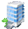 Oficina CentralDirección PostalTeléfonos / FaxHorario de ServicioEdificio Zequeira, Ave. Ponce De León, Calle Vela #6Hato ReyPO Box 8476San Juan, PR 00919Tel.:(787) 274-4300 Tel Audio Impedido: No DisponibleFax: (787) 250-1145 Fax: (787) 250-1109Lunes a viernes7:00am -5:00pmEjecutivo:Sr. Harry O. Vega DíazCerca de:Web:http://www.ocalarh.pr.gov Sombrilla:Oficina de Capacitación y Asesoramiento en Asunto Laborales y de Administración de RecursosMapa:Ruta AMA:M1, A3Parada TU:Piñero, Domenech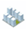 Oficinas de Servicio a través de Puerto RicoOficinas de Servicio a través de Puerto RicoOficinas de Servicio a través de Puerto RicoOficinas de Servicio a través de Puerto RicoDirección Física Dirección PostalTeléfonos / Fax Horario de ServicioN/A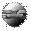 Otros Enlaces